ФЕДЕРАЛЬНОЕ АГЕНТСТВО СВЯЗИФЕДЕРАЛЬНОЕ ГОСУДАРСТВЕННОЕ БЮДЖЕТНОЕ ОБРАЗОВАТЕЛЬНОЕ УЧРЕЖДЕНИЕ ВЫСШЕГО  ОБРАЗОВАНИЯ«САНКТ-ПЕТЕРБУРГСКИЙ ГОСУДАРСТВЕННЫЙ УНИВЕРСИТЕТ ТЕЛЕКОММУНИКАЦИЙ ИМ. ПРОФ. М.А. БОНЧ-БРУЕВИЧА»(СПбГУТ)П Р И К А З« 30 » апреля 2019  г.                                                                                                     №  256Санкт-ПетербургОб утверждении Политики СПбГУТ в отношении обработки персональных данных Во исполнении требований Трудового кодекса Российской Федерации, Федерального закона от 27.07.2006 № 152-ФЗ «О персональных данных»,             п р и к а з ы в а ю:1. Утвердить   и   ввести в действие «Политику СПбГУТ им. проф.      М.А. Бонч-Бруевича в отношении обработки персональных данных» в новой редакции со дня подписания приказа.2. Считать утратившим силу «Политику обработки персональных данных в федеральном государственном бюджетном образовательном учреждении высшего образования «Санкт-Петербургский государственный университет телекоммуникаций им. проф. М.А. Бонч-Бруевича» в ред. 2012 г. 3. Проректорам, начальникам управлений, департаментов, отделов, директорам институтов, деканам факультетов, заведующим кафедр, руководителям структурных подразделений ознакомить и довести под роспись до подчиненных должностных лиц, обрабатывающих персональные данные, настоящую Политику в новой редакции. 5. Проректору по ВРиСО Алексеенко И.А. в течение пяти рабочих дней со дня подписания приказа, утвержденную Политику разместить для свободного доступа на официальном сайте университета.6. Контроль за исполнением приказа оставляю за собой.Приложение: «Политика...»,  на 14 листах. 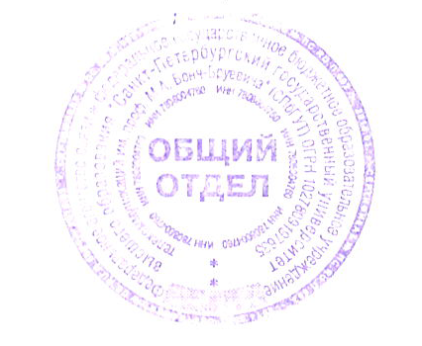 Ректор				    С.В. Бачевский				               